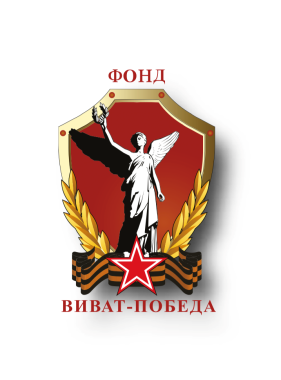 Заочный международныйвокальный конкурс«Виват, Победа!» - 2019Положение Организатор – Фонд «Виват - Победа»Место проведения Конкурса: г. МоскваЦели и задачи Конкурса- Популяризировать классическое и современное искусство среди широкого спектра людей, включая молодежь и детей.- Выявление и поддержка творческих коллективов и отдельных исполнителей в различных областях вокального искусства и инструментальной музыки. - Популяризация и дальнейшее развитие современного музыкального искусства. - Создание условий для профессионального общения и обмена опытом творческих коллективов и отдельных исполнителей. - Повышение исполнительского мастерства участников и расширение репертуара творческих коллективов и отдельных исполнителей. - Воспитание детей и молодёжи на высокохудожественных образцах музыкального творчества.- Продвижение талантливых исполнителей.Условия проведения КонкурсаК участию в Конкурсе допускаются:творческие коллективы и отдельные исполнители от 4 лет и старше. Возраст участников - не ограничен. Приглашаются для участия следующие возрастные категории:4-10 лет11-14 лет15-21 год22 года  и вышеЗаявка, присланная на конкурс, означает согласие участника конкурсана использование фото, видеоматериалов для публикации в средствахмассовой информации с целью популяризации конкурса.Номинации КонкурсаПроизводится набор на следующие номинации:(соло, дуэт, ансамбли, группы, хоры):
- Академический вокал;
- Народный вокал;
- Эстрадный вокал; - Патриотическая песня;
- Хоровое пение;
- Авторская песня;- Акапелла;- Вокально-инструментальный ансамбль (ВИА);- Песни советских композиторовИсполнение одного конкурсного номера под фонограмму «минус» (не более     5  минут).Для ВИА  исполнение только "вживую".
«Бэк-вокал» может быть записан в фонограмму или исполнен «вживую» (по заявлению участника).
Использование фонограмм с записанными бэк-вокальными партиями допускается при условии дополнения и украшения номера, но не замены вокальных данных. Double-track исключен! В противном случае за нарушение общего положения, участник может быть снят с конкурса.Критерии оценкиМузыкальность, художественная трактовка музыкального произведения, чистота интонации и качество звучания, красота  тембра и сила голоса, сценическая культура, сложность репертуара, соответствие репертуара исполнительским возможностям и возрастной категории исполнителя, исполнительское мастерство, отсутствие стереотипов подражания.КОНКУРСНЫЕ РАБОТЫ ОЦЕНИВАЮТСЯ ПО ДЕСЯТИБАЛЬНОЙ ШКАЛЕ. Жюри конкурсаЧлены жюри утверждаются Оргкомитетом конкурса.Выступления конкурсантов оценивают выдающиеся деятели культуры и искусства, профессиональные музыканты, народные и заслуженные артисты эстрады, театра и кино, педагоги ведущих профильных вузов, продюсеры.Решение Жюри является окончательным  и обсуждению не подлежит.Порядок участия и сроки приема заявокДля участия в конкурсе необходимо выбрать номинацию и скачать Регистрационный бланк, расположенный на странице конкурса в разделе «Конкурсы» На сайте http://vivatpobeda.ru/. До 25 апреля 2019 года конкурсную работу (или несколько работ в разных номинациях), заполненный регистрационный бланк к каждой работе, копию квитанции оплаты оргвзноса необходимо отправить в Оргкомитет конкурса по электронной почте victoria@vivatpobeda.ru с пометкой «Заявка на конкурс». Каждый участник может принять участие в любом количестве номинаций.Финансовые условия конкурсаУчастник оплачивает организационный внос за каждую номинацию отдельно. Организационный взнос конкурса для участников в заочном  конкурсе в одной номинации:- для солистов –1500 руб.  за одного участника.
- для дуэтов –1000 руб. за каждого участника.
- для трио, квартета (от 3-х до 4 человек)  –900 руб. за каждого участника.-для квинтета до нонета (от 5-х до 9-ти человек)- 700 руб. за каждого   участника.-для групп от 10 чел. и выше– 500 руб. за каждого участника.Каждый отдельный исполнитель имеет право участвовать в одной или нескольких номинациях (количество не ограничено). Оплату всех расходов за участие в конкурсе берут на себя сами участники. Все Дипломы с призовыми местами отправляются почтой РФ, грамоты высылаются по e-mail. Отправляя нам заявку, вы должны указать нам все ваши пожелания и дополнения, и прислать нам список всех участников (фамилии и имена на русском языке полностью), а также почтовый адрес (с индексом), на который необходимо отправить диплом и спец. награды или призы.Взносы после проведения конкурса не подлежат возврату (Оргкомитет имеет право признать конкурс не состоявшимся, в случае, если количество участников за 14 дней до даты проведения конкурса составит менее 150 человек. В таком случае денежные средства будут возвращены отправителям).Призы и ДипломыПризы и Дипломы от членов жюри и партнеров Конкурса Победителю, лауреатам, дипломантам в номинациях. А так же грамоты для лиц, не занявших призовые места. Сроки отправки Дипломов и призов участникам, занявшим призовые места конкурсов заочной формы участия, осуществляется – в течение 15 дней после даты завершения конкурса. Дипломы высылаются в оригинале на почтовый адрес конкурсанта или уполномоченного лица подавшего заявку. Копия (копии) Дипломов Оргкомитет отправляет в  скане на электронный адрес конкурсантов, который был указан в заявке. Все дипломы общего образца выдаются на русском языке, с подписью членов жюри и печатью Фонда «Виват-Победа».Если вы по каким-то причинам неверно указали адрес, или у вас вдруг внезапно изменился адрес, то в таких случаях до момента отправки Диплома вы должны нас информировать об изменённом адресе, на который нам необходимо  выслать  Диплом.Почтовое отправление осуществляется через национальную почту путём почтового отправления. В некоторых случаях при большом количестве Дипломов, либо отправки ценных призов конкурсов Оргкомитет отправляет пакеты с Дипломами и призами заказным почтовым отправлением. На все без исключения международные почтовые отправления Оргкомитет имеет в наличии почтовые подтверждения о факте отправки и оплаты почтового пакета или конверта с Дипломами в адрес участников настоящих конкурсов. Грамоты участников,  не занявших призовые места, высылаются по e-mail.Расходы на отправку дипломов  организатор конкурсов берет на себя.Важно для педагоговЛучшие педагоги награждаются специальными дипломами «Лучший педагог» и могут быть приглашены на следующий этап Конкурса в качестве члена жюри.ИнформацияВсе Заявки для участия в конкурсе принимаются на сайте Организаторов Конкурса – vivatpobeda.ru. Все полученные материалы от участников рассматриваются согласованными с правообладателями и участниками к размещению на сайте vivatpobeda.ru  и на всех ресурсах Организатора.Контакты:
Телефоны:8 (926) 3863028 Сергей (технические вопросы по конкурсу)8 (966) 3803105 Виктория (общие вопросы по конкурсу)8 (906) 0560151 Виталий (общие вопросы по конкурсу)E-mail:sergey@vivatpobeda.ru Технические вопросы по конкурсуvictoria@vivatpobeda.ru Общие вопросы по конкурсу